１　次の文が正しくなるように、（　）の中の適切な言葉に○をつけなさい。（１点×２）　　　ともなって変わる２つの変数x 、y の関係が、 の形で表されるとき、y はx に　　（　比例　・　反比例　）するという。　　　このとき、定数a を（　比例定数　・　反比例定数　）という。２　水そうに、毎分５Ｌの水を入れ続けている。９時を基準として、x分後には水の量が yＬ増えるとする。次の問いに答えなさい。（１点×２）　(1) yをxの式で表しなさい。　(2)  のときのyの値を求めなさい。３　yはxに比例し、 のとき、 である。次の問いに答えなさい。（１点×２）　(1) y をx の式で表しなさい。　(2)  のときのyの値を求めなさい。４　次の問いに答えなさい。（１点×４）　(1) 右の図の点Ａの座標をかきなさい。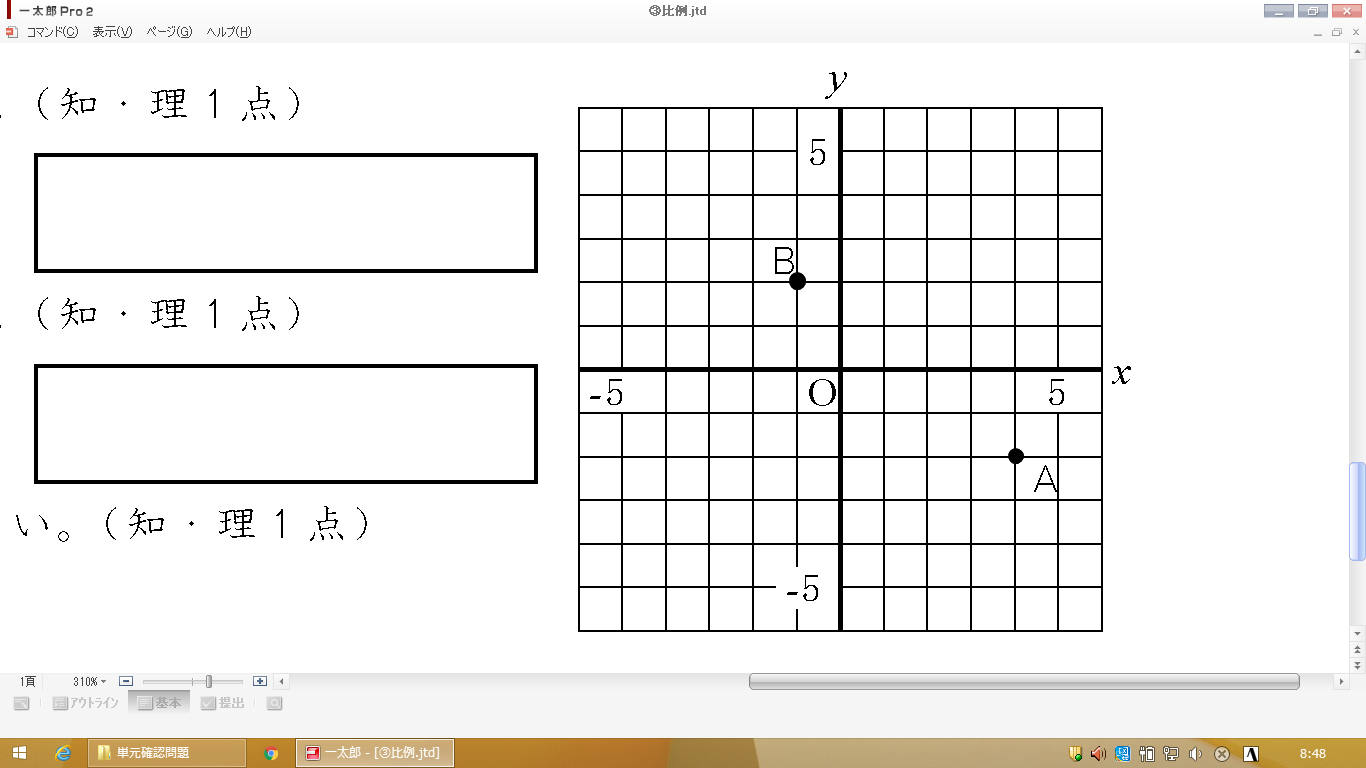 (2) 右の図の点Ｂの座標をかきなさい。(3) 点Ｃ(－３，－１)を、右の図に示しなさい。(4) 関数  のグラフを、右の図にかきなさい。中学校１年生　＊単元確認テスト＊　２学期③中学校１年生　＊単元確認テスト＊　２学期③中学校１年生　＊単元確認テスト＊　２学期③比例比例比例比例比例　　 組 　　番名 前　 　/10